Office of the Principal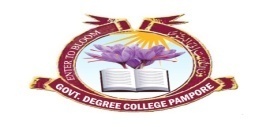 Govt. Degree College PamporeNAAC Accredited B+گورنمنٹ ڈگری کالج  پانپور(کشمیر)Tulibagh, Pampore - 192121 - (Distt. Pulwama)- KashmirCell:  9419022133, Web: gdcpampore.edu.in Email: gdcpampore@gmail.comObservance of International Youth Day under ‘Meri Mati Mera Desh’ by College NSS Unit in collaboration with Eco-Club				                  A ReportIn connection with the observance of International Youth Day under ‘Meri Mati Mera Desh’ the College NSS Unit in collaboration with Eco-Club organized an Awareness Lecture on the ‘Promotion of Green Skills among Youth’ on 12th of August, 2023 at 12:00 pm. The lecture was organized under the able patronage of Principal Prof. (Dr.) Huda Galzai.The programme was inaugurated with a formal Address by Principal Prof. (Dr.) Huda Galzai in which she emphasized the need of holding such lectures for developing life skills among youth. The Inaugural Address was followed by the lecture which was delivered by Prof. Irfan Khursheed Shah, Head Department of Environmental Sciences. The lecture deliberated upon the importance of promoting green skills among youth to prepare them for a sustainable future. In the said programme 38 students and many faculty members participated actively.The programme was moderated by Prof. Aaliya Bashir and the formal vote of thanks was delivered by Prof. Iqbal Malik.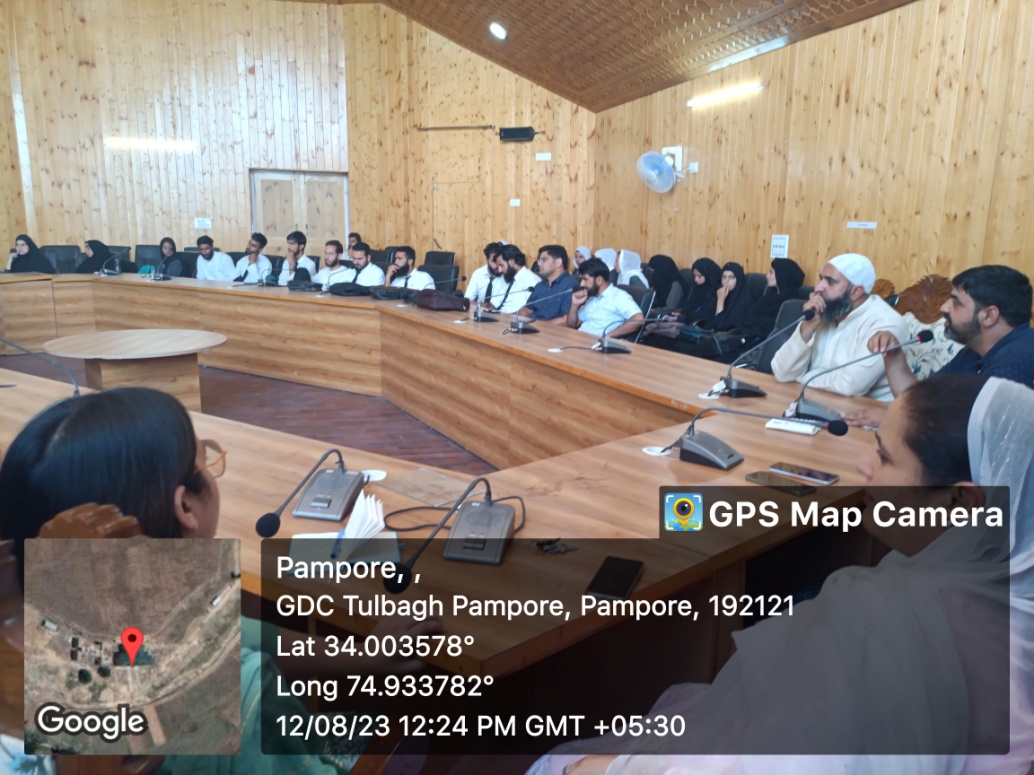 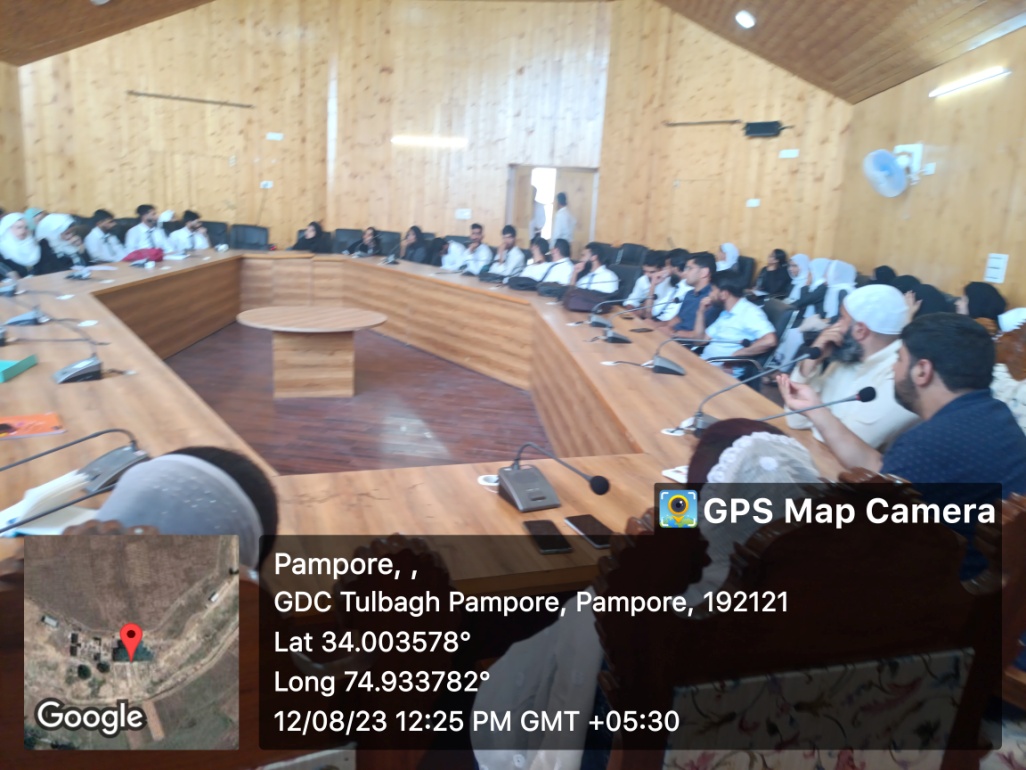 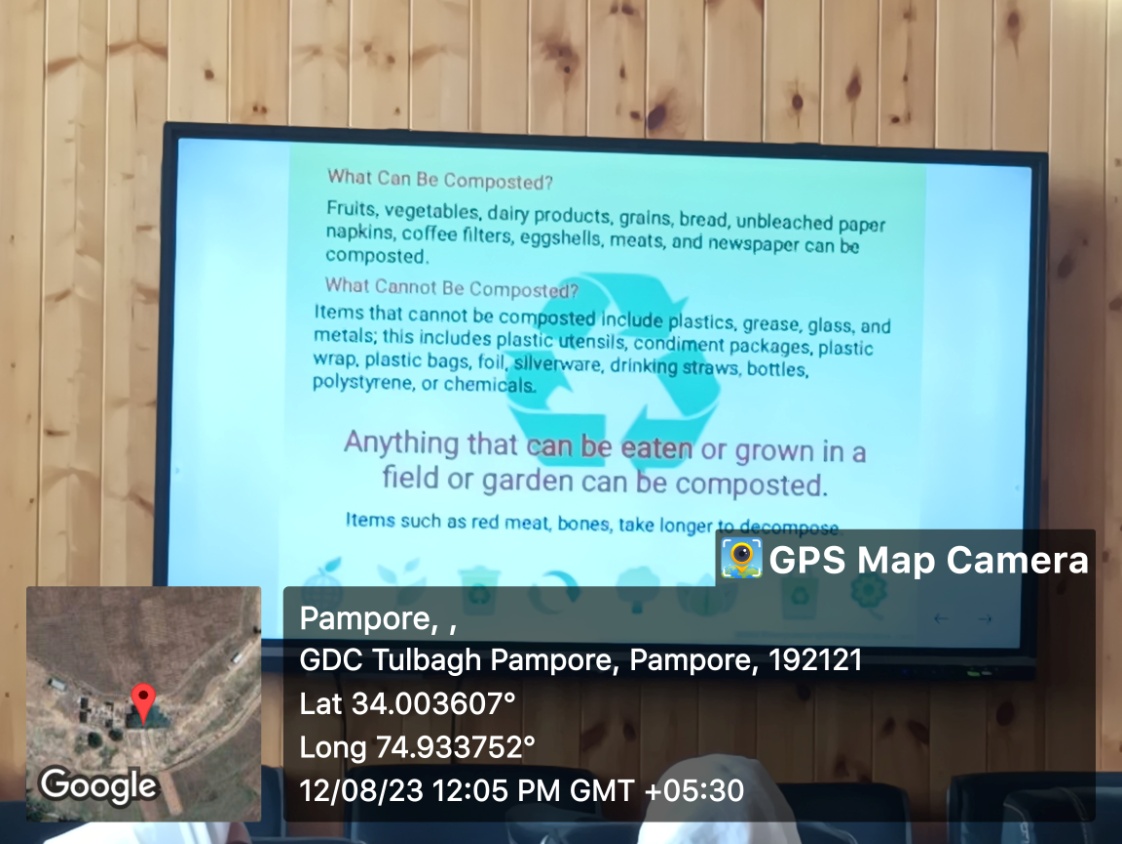 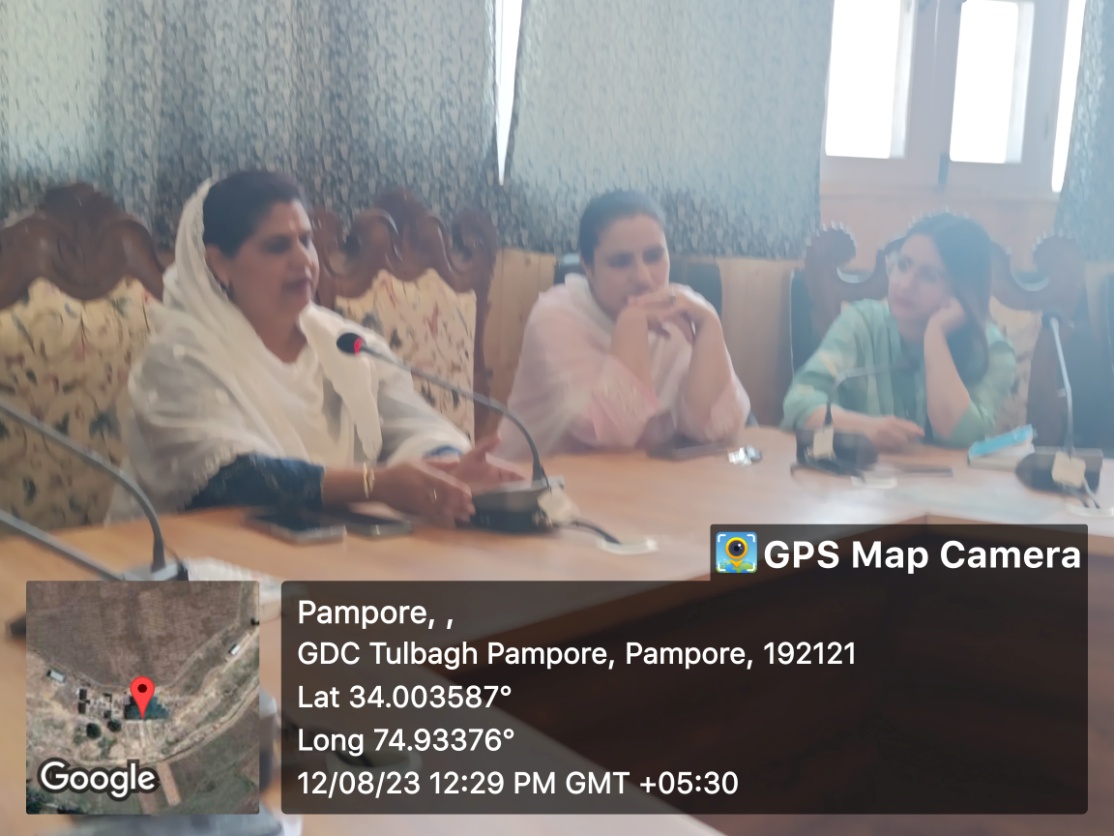 